SACENSĪBU  PROGRAMMA	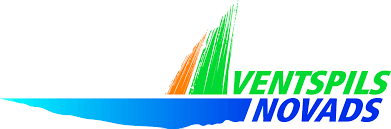 OC Ventspils vieglatlētikas manēža 			                    12.03.2019.		10.45 – Lode (3 kg)  				U16 meitenes10.45 – Tāllēkšana  					U16 meitenes10.45 – 60 m     					U14 meitenes + fināls11.15 – 60 m     					U14 zēni + fināls11.30 – Lode (4 kg)			  		U16 zēni11.30 – Augstlēkšana (1.30 m, 1.20 m)	  	U16, U14 zēni11.40 – Tāllēkšana  					U14 meitenes11.40 – 60 m     					U16 meitenes + fināls12.05 – 60 m     					U16 zēni + fināls12.20 – Lode (2 kg)					U14 meitenes12.30 – Augstlēkšana (1.20 m, 1.10 m)  		U16, U14 meitenes 12.35 – 1000 m    					U14 zēni12.40 – Tāllēkšana  					U14 zēni12.45 – 60 m/b fināls    				U16 zēni12.50 – 1000 m    					U14 meitenes13.00 – 60 m/b fināls    				U16 meitenes13.10 – 800 m    					U16 zēni13.15 – Lode (3 kg)					U14 zēni13.20 – 60 m/b fināls    				U14 zēni13.30 – 800 m    					U16 meitenes13.35 – 60 m/b fināls    				U14 meitenes13.40 – Tāllēkšana  					U16 zēni14.00 – 300 m  					U14 meitenes14.15 – 300 m    					U14 zēni14.30 – 400 m    					U16 zēni14.40 – 400 m    					U16 meitenes